Консультация на тему: «Родителям, неговорящих детей»1.     Больше говорите с ребёнком, озвучивая все действия (кормление, одевание, купание), комментируя окружающее,  не боясь повторения одних и тех же слов, произносите их чётко, терпеливо, доброжелательно.2.     Развивайте понимание речи, используя простые инструкции типа  Дай ручку, Где ножка? Опирайтесь на то, что ребёнку доступно. Неоднократно повторяйте уже усвоенное.3.     Используйте в речи наряду с полными словами их упрощённые варианты: машина – би-би-би, кукла – ля-ля, упал – бух.4.     Пойте ребёнку перед сном. Лучше не менять часто репертуар.5.     Вызывайте желание подражать взрослому. Это возможно, когда сочетаются эмоциональная  заинтересованность и доступность слов, которые ребёнок произносит во время совместных игр (Прятки – ку-ку, Паравозик – ту-ту). Можно вместе удивляться увиденному: Ух ты! Первые слова, произносимые на эмоциональном фоне, могут быть междометиями: ой, ай, ух. Ребёнку позволительно повторять только гласные: а, о, у.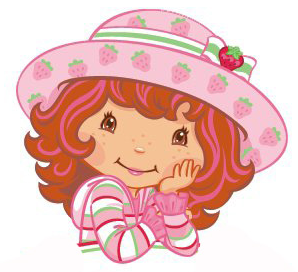 6.     Чаще рассказывайте, читайте первые детские сказки, стихи. Побуждайте ребёнка договаривать слова по его речевой возможности: Жили-были …(дед, баба). И была у них…(ко-ко-ко). 7.     Не перегружайте ребёнка теле-, видео-, аудио информацией. При чтении сокращайте текст до понятных ребёнку фраз.8.     Не говорите при малыше о его речевых проблемах, о его отставании.9.     Не раздражайтесь, не стесняйтесь того, что ваш ребёнок не говорит. Не проявляйте излишнюю тревогу: у каждого свои сроки, свои проблемы.10.     Не дожидайтесь, пока ребёнок сам заговорит. Начинайте его учить различать предметы по размеру (большой – маленький), соотносить цвет, форму (дай такой же кубик) количество (один – много).11.      Проводите массаж пальчиков рук и ладошек, проводите игры типа «Сорока-белобока». Развивайте общие движения малыша: бег, ходьба, прыжки, ползание, лазание. Сочетайте движения с музыкой.